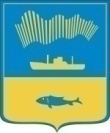 АДМИНИСТРАЦИЯ ГОРОДА МУРМАНСКАП О С Т А Н О В Л Е Н И Е____________                                                                                                               №________О внесении изменений в Положение о комитете по культуре администрации города Мурманска, утвержденное постановлением администрации города Мурманска от 20.05.2005 № 445 (в ред. постановлений от 11.05.2010 № 718,                       от 22.12.2011 № 2602, от 12.04.2012 № 742, от 23.07.2012 № 1711,                       от 08.10.2014 № 3345, от 27.01.2015 № 169, от 13.03.2015 № 712,                         от 24.11.2015 № 3246, от 22.03.2017 № 694, от 29.11.2017 № 3787,распоряжения  от 04.07.2011 № 103-р.)В соответствии с Федеральными законами от 06.10.2003 № 131-ФЗ «Об общих принципах организации местного самоуправления в Российской Федерации», от 27.07.2010 № 210-ФЗ «Об организации предоставления государственных и муниципальных услуг», Уставом муниципального образования город Мурманск, постановлениями главы администрации города Мурманска от 30.05.2012 № 1159 «Об утверждении реестра услуг, предоставляемых по обращениям заявителей в муниципальном образовании город  Мурманск», от 17.01.2017 № 73 «Об утверждении административного регламента предоставления муниципальной услуги «Выдача разрешений на размещение временных нестационарных аттракционов и аттракционов с использованием животных»  постановляю:1. Внести в Положение о комитете по культуре администрации города Мурманска, утвержденное постановлением администрации города Мурманска от 20.05.2005 № 445 (в ред. постановлений от 11.05.2010 № 718, от 22.12.2011 № 2602, от 12.04.2012 № 742, от 23.07.2012 № 1711, от 08.10.2014 № 3345, от 27.01.2015 № 169, от 13.03.2015 № 712, от 24.11.2015 № 3246, от 22.03.2017 № 694, от 29.11.2017 № 3787, распоряжения  от 04.07.2011 № 103-р.), следующее изменение:- раздел 3 дополнить новым пунктом 3.18. следующего содержания: «3.18. Выдача разрешений на размещение временных нестационарных аттракционов и аттракционов с использованием животных либо уведомления об отказе в предоставлении муниципальной услуги в соответствии с административным регламентом, утвержденным постановлением администрации города Мурманска.».  2. Отделу информационно-технического обеспечения и защиты информации администрации города Мурманска (Кузьмин А.Н.) разместить настоящее постановление на официальном сайте администрации города Мурманска в сети Интернет.3. Редакции газеты «Вечерний Мурманск» (Хабаров В.А.) опубликовать настоящее постановление.4. Настоящее постановление вступает в силу со дня официального опубликования.5. Контроль за выполнением настоящего постановления возложить на заместителя главы администрации города Мурманска Левченко Л.М.Глава администрации города Мурманска         А.И Сысоев